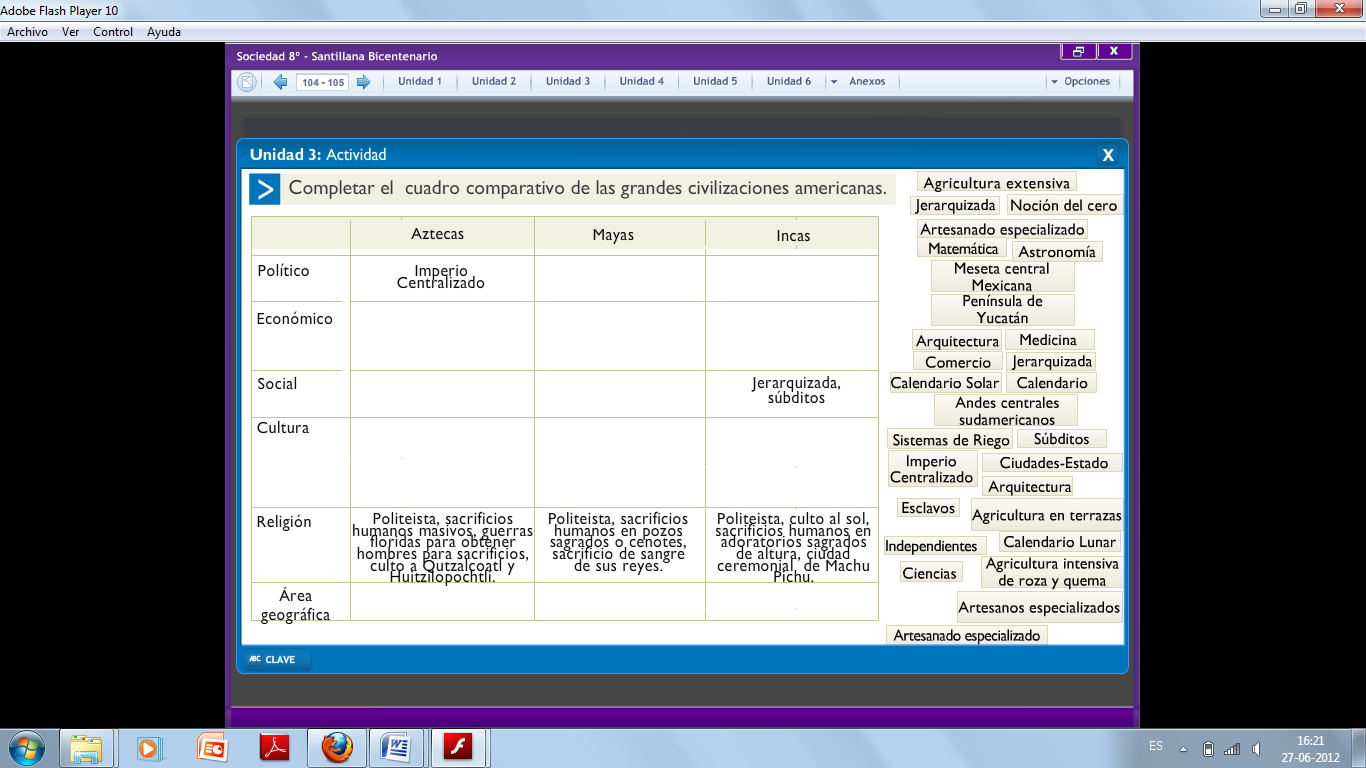 Guía de Aprendizaje 3: Historia, Geografía y Ciencias Sociales Profesor: Claudio Pino VerdejoGuía de Aprendizaje 3: Historia, Geografía y Ciencias Sociales Profesor: Claudio Pino VerdejoNombre Estudiante: Curso: 8° BásicoInstrucciones: Completa el siguiente cuadro de las principales características de las Civilizaciones Azteca, Maya e Inca con los conceptos entregados.Instrucciones: Completa el siguiente cuadro de las principales características de las Civilizaciones Azteca, Maya e Inca con los conceptos entregados.